218       A  TR Dolaşım Belgesi Satış ve Onay Bedelleri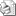 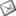 Sayı     : 2010 / 218 İLGİ   : a ) 06.10.2009 tarih, 2009 / 1733 sayılı yazımız                b ) TESK’in 25.01.2010 tarih, 247 sayı, 6 no.lu genelgesiİlgi : a’da kayıtlı yazımız ile Odanıza bildirilen A.TR Dolaşım Belgesi Satış ve Onay Bedellerinin 2010 yılında da aynı şekilde uygulanacağı yönündeki Konfederasyonumuzun ilgi : b genelgesi ekte gönderilmiştir.Bilgilerinizi ve gereğini önemle rica ederiz.Özcan KILKIŞ                                                                                               Hilmi KURTOĞLUGenel Sekreter                                                                                                  Başkan Vekili 006 Nolu Genelge (A.TR Dolaşım Belgesi Satış ve Onay Bedelleri)